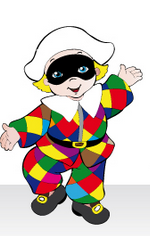 AVVISO FESTA DI CARNEVALESCUOLA DELL'INFANZIA E SCUOLA PRIMARIA (escluse le quinte)Il giorno   martedì 28 febbraio ci sarà la festa di carnevale. I bambini potranno venire a scuola mascherati e potranno portare solo stelle filanti (NO CORIANDOLI).La mattinata sarà allietata  da animatori,  truccatrici, mascotte e tanto altro. Il costo è di 6 euro a bambino, comprensivo di rinfresco (pizza rossa, pizza bianca, ciambellone, acqua, succhi di frutta). I soldi saranno raccolti dagli insegnanti.Le classi quinte parteciperanno invece in salone, alla festa con la scuola secondaria.L'uscita sarà alle ore 12,30. Il servizio mensa non sarà disponibile e non ci saranno attività pomeridiane.SCUOLA SECONDARIALa tradizionale festa di Carnevale avrà luogo nel teatro della scuola il giorno 28 febbraio.Le otto classi delle medie e  le cinque del liceo potranno organizzare una performance che sarà poi presentata il giorno della festa secondo la scaletta organizzata dalla classe V liceo .Ogni classe potrà prenotare il teatro per un max di due ore alla settimana  su un calendario che sarà affisso in sala insegnanti. Ogni insegnante dovrà dare almeno un'ora ad ogni classe.Le classi del liceo potranno prenotare il teatro dal martedì al sabato.L’uscita sarà anticipata alle 12.45.Il servizio mensa e le attività pomeridiane saranno sospese.Cordiali saluti                                                                                La direzione